Supplementary MaterialFrom Waters to Fish: A Multi-Faceted Analysis of Contaminants Pollution Sources, Distribution Patterns, Ecological and Human Health Consequences Nicoleta Damir 1, *, Valentina Coatu 1, Diana Danilov1, Luminita Lazar1, *Andra Oros11Chemical Oceanography and Marine Pollution Department, National Institute for Marine Research and Development “Grigore Antipa”, 300 Mamaia Blvd., 900581 Constanta, Romania.ndamir@alpha.rmri.ro, vcoatu@alpha.rmri.ro, ddanilov@alpha.rmri.ro, llazar@alpha.rmri.ro, aoros@alpha.rmri.roTable S1. Retention time, monitored ion, linearity, and limits of detection (LOD) of OCPs for biota (mollusks and fish)       *Dwt: dry weight tissueTable S 2. Retention time, monitored ion, linearity, and limits of detection (LOD) of PCBs for biota (mollusks and fish)Table S3. Retention time, monitored ion, linearity, and limits of detection (LOD) of PAHs for biota (mollusks and fish)Table S 4. Variability of heavy metal concentrations in seawater from the Romanian Black Sea investigated during 2016 – 2023Table S5. Variability of heavy metal concentrations in sediments from the Romanian Black Sea investigated during 2016 – 2023Table S6. Variability of OCPs concentrations in seawater from the Romanian Black Sea investigated during 2016 – 2023   Table S7. Variability of PCBs concentrations in seawater from the Romanian Black Sea investigated during 2016 – 2023     Table S8. Variability of OCPs concentrations in sediments from the Romanian Black Sea investigated during 2016 – 2023     Table S9. Variability of PCBs concentrations in sediments from the Romanian Black Sea investigated during 2016 – 2023    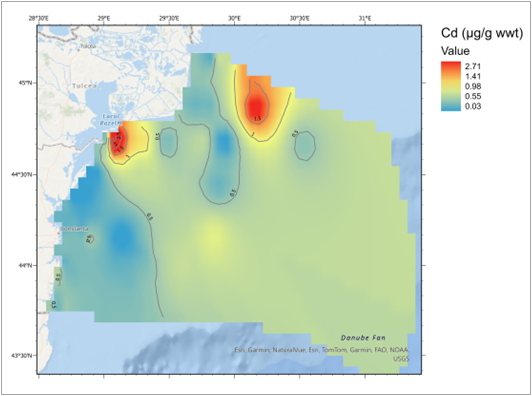   Figure S1. Distribution of cadmium in biota, during 2016-2023OCPsRetention TimeLinearity (R2)LOD (µg/g) dwt*Hexachlorobenzene (HCB)3.1760.99250.0005Lindane (γ-HCH)5.1180.99090.0004Heptachlor7.0600.99090.0003Aldrin7.8860.95870.0003Dieldrin11.2200.98600.0003Endrin12.2000.99450.0004p,p’ dichlorodiphenyldichloroethylene (p,p'DDE)10.8000.97510.0002p,p’ dichlorodiphenyldichloroethane (p,p’DDD)12.7900.99170.0002p,p’dichloro-diphenyl-trichloroethane (p,p’DDT)15.1000.99090.0002PCBsRetention TimeLinearity (R2)LOD (µg/g) dwtPolychlorobiphenyls 28 (PCB 28)18.8270.99960.0004Polychlorobiphenyls 52 (PCB 52)20.8010.99790.0003Polychlorobiphenyls 101 (PCB 101)25.8800.99880.0006Polychlorobiphenyls 118(PCB 118)29.5910.99920.0004Polychlorobiphenyls 138(PCB 138)30.8190.99940.0006Polychlorobiphenyls 152(PCB 152)32.3620.99520.0007Polychlorobiphenyls 180(PCB 180)36.2570.99920.0003PAHsRetention Timem/zLinearity (R2)LOD (µg/g) dwtNaphthalene (Na)7.251280.98850.0001Acenaphthylene (Ac)13.701520.99370.0001Acenaphthene (Ace)14.501540.99330.0001Fluorene (Flu)16.571660.99450.0001Phenanthrene (Ph)20.361780.99220.0001Anthracene (An)20.561780.99680.0001Fluoranthene (Fln)25.042020.99230.0001Pyrene (Pyr)25.872020.99800.0001Benzo[a]anthracene (BaA)30.742280.99720.0001Chrysene (Chr)30.902280.99460.0001Benzo[b]fluoranthene (BbF)33.802520.98400.0001Benzo[k]fluoranthene (BkF)34.002520.97340.0001Benzo[a]pyrene (BaP)34.682520.98580.0001Benzo[g,h,i]perylene (Bghi)37.202760.97650.0001Dibenzo[a,h]anthracene (DahA)37.402780.98230.0001Indeno[1,2,3 –cd] pyrene (IP)37.742760.97560.0001Descriptive Statistics (Seawater, 2016 - 2023)Descriptive Statistics (Seawater, 2016 - 2023)Descriptive Statistics (Seawater, 2016 - 2023)Descriptive Statistics (Seawater, 2016 - 2023)Descriptive Statistics (Seawater, 2016 - 2023)Descriptive Statistics (Seawater, 2016 - 2023)Descriptive Statistics (Seawater, 2016 - 2023)Descriptive Statistics (Seawater, 2016 - 2023)Descriptive Statistics (Seawater, 2016 - 2023)Descriptive Statistics (Seawater, 2016 - 2023)Descriptive Statistics (Seawater, 2016 - 2023)NMeanMedianMinMax25th percentile75th percentileCoef.Var.SkewnessKurtosisCu (µg/L)778.0415.7200.79033.4803.11910.26389.191.8113.495Cd (µg/L)770.5290.5800.0012.0700.0340.89096.840.9040.637Pb (µg/L)775.8284.8100.00125.9700.8389.37095.601.0451.028Ni (µg/L)778.2972.7380.01075.3801.3207.270180.303.13310.676Cr (µg/L)774.3232.3100.21947.7301.1384.160152.684.42625.878Descriptive Statistics (Sediments, 2016 - 2023)Descriptive Statistics (Sediments, 2016 - 2023)Descriptive Statistics (Sediments, 2016 - 2023)Descriptive Statistics (Sediments, 2016 - 2023)Descriptive Statistics (Sediments, 2016 - 2023)Descriptive Statistics (Sediments, 2016 - 2023)Descriptive Statistics (Sediments, 2016 - 2023)Descriptive Statistics (Sediments, 2016 - 2023)Descriptive Statistics (Sediments, 2016 - 2023)Descriptive Statistics (Sediments, 2016 - 2023)Descriptive Statistics (Sediments, 2016 - 2023)NMeanMedianMinMax25th percentile75th percentileCoef.Var.SkewnessKurtosisCu (µg/g dw)7731.7423.253.660123.9012.27043.75085.1991.8523.736Cd (µg/g dw)770.5460.3360.0304.3450.1770.518143.983.59313.883Pb (µg/g dw)7716.3013.841.35065.3626.17020.83082.4311.4022.062Ni (µg/g dw)7748.5939.635.630160.2021.32060.96076.0661.4972.297Cr (µg/g dw)7733.3829.176.29098.73016.86047.84160.8020.8840.355Descriptive Statistics (Water, 2016 - 2023) Descriptive Statistics (Water, 2016 - 2023) Descriptive Statistics (Water, 2016 - 2023) Descriptive Statistics (Water, 2016 - 2023) Descriptive Statistics (Water, 2016 - 2023) Descriptive Statistics (Water, 2016 - 2023) Descriptive Statistics (Water, 2016 - 2023) Descriptive Statistics (Water, 2016 - 2023) Descriptive Statistics (Water, 2016 - 2023) N Mean Median Min Max 25th percentile 75th percentile Coef. Var. HCB (µg/L)720.0290.0040.0040.8950.0040.0040.124Lindane (µg/L)720.3190.0030.0034.9420.0030.0750.859Heptachlor (µg/L)720.0690.0030.0031.4640.0030.0030.256Aldrin (µg/L)720.6150.0030.0037.3200.0030.0321.561Dieldrin (µg/L)720.2520.0020.0024.4980.0020.0030.750Endrin (µg/L)720.1420.0030.0033.9890.0030.0030.577p,p' DDE (µg/L)720.2940.0020.0024.2740.0020.0050.892p,p' DDD (µg/L)721.0480.0020.00219.8370.0020.0023.250p,p' DDT (µg/L)720.3670.0020.0025.8550.0020.0061.212Descriptive Statistics (Water, 2016 - 2023) Descriptive Statistics (Water, 2016 - 2023) Descriptive Statistics (Water, 2016 - 2023) Descriptive Statistics (Water, 2016 - 2023) Descriptive Statistics (Water, 2016 - 2023) Descriptive Statistics (Water, 2016 - 2023) Descriptive Statistics (Water, 2016 - 2023) Descriptive Statistics (Water, 2016 - 2023) Descriptive Statistics (Water, 2016 - 2023) N Mean Median Min Max 25th percentile 75th percentile Coef. Var. PCB28 (µg/L)720.0310.0040.0040.3430.0040.0120.067PCB52 (µg/L)720.0600.0060.0060.9250.0060.0060.166PCB101 (µg/L)720.0840.0060.0063.7990.0060.0060.470PCB118 (µg/L)720.0980.0040.0045.7890.0040.0040.685PCB153 (µg/L)720.0190.0090.0090.5910.0090.0090.069PCB138 (µg/L)720.0240.0070.0071.0070.0070.0070.118PCB180 (µg/L)720.0130.0030.0030.1600.0030.0040.028Descriptive Statistics (Sediment, 2016 - 2023) Descriptive Statistics (Sediment, 2016 - 2023) Descriptive Statistics (Sediment, 2016 - 2023) Descriptive Statistics (Sediment, 2016 - 2023) Descriptive Statistics (Sediment, 2016 - 2023) Descriptive Statistics (Sediment, 2016 - 2023) Descriptive Statistics (Sediment, 2016 - 2023) Descriptive Statistics (Sediment, 2016 - 2023) Descriptive Statistics (Sediment, 2016 - 2023) N Mean Median Min Max 25th percentile 75th percentile Coef. Var. HCB (µg/g dw)720.30710.00440.00033.57590.00030.12680.6848Lindane (µg/g dw)720.39780.00030.00037.38460.00030.02391.3077Heptachlor (µg/g dw)720.02650.00020.00020.74730.00020.00020.1266Aldrin (µg/g dw)720.24190.00020.00023.59770.00020.00360.7549Dieldrin (µg/g dw)720.01110.00020.00020.62220.00020.00020.0737Endrin (µg/g dw)720.43870.00030.000312.19240.00030.00272.1008p,p' DDE (µg/g dw)720.06220.00030.00023.24690.00020.00300.3838p,p' DDD (µg/g dw)720.26910.00020.00028.79260.00020.00421.1544p,p' DDT (µg/g dw)720.09640.00020.00022.39540.00020.00020.4011Descriptive Statistics (Sediment, 2016 - 2023) Descriptive Statistics (Sediment, 2016 - 2023) Descriptive Statistics (Sediment, 2016 - 2023) Descriptive Statistics (Sediment, 2016 - 2023) Descriptive Statistics (Sediment, 2016 - 2023) Descriptive Statistics (Sediment, 2016 - 2023) Descriptive Statistics (Sediment, 2016 - 2023) Descriptive Statistics (Sediment, 2016 - 2023) Descriptive Statistics (Sediment, 2016 - 2023) N Mean Median Min Max 25th percentile 75th percentile Coef. Var. PCB28 (µg/g dw)720.01830.00090.00040.33630.00040.00900.0575PCB52 (µg/g dw)720.03010.00030.00030.47800.00030.02040.0808PCB101 (µg/g dw)720.00110.00060.00060.01020.00060.00060.0018PCB118 (µg/g dw)720.02650.00040.00041.56320.00040.00040.1846PCB153 (µg/g dw)720.00230.00060.00060.03300.00060.00060.0061PCB138 (µg/g dw)720.00160.00070.00070.01610.00070.00080.0024PCB180 (µg/g dw)720.01300.00030.00030.30910.00030.00220.0526